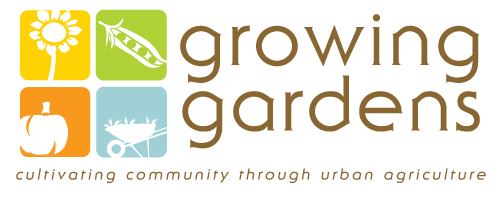 Job DescriptionOperations CoordinatorJob Title: Operations CoordinatorJob Status: Full TimeReports To: Operations ManagerJob Purpose: The Growing Gardens Operations Coordinator plays an important role in coordinating, developing and implementing the operational, administrative and HR processes that support the organization.  The Operations Coordinator is actively engaged in the Community Garden program to support gardeners and coordinate Community Garden educational workshops and community building events.  The Operations Coordinator is also instrumental in helping advance the Justice Equity Diversity and Inclusion work of Growing Gardens.Operations Coordinator Major Job DutiesWork with Operations Manager to manage registration systems and donor database for the organization (DonorView and Camp Minder)Input donor information into our database and generate/ send thank you notesInvoicing and tracking for program participants, events and sponsors Help coordinate community garden program and plan community building and educational eventsHelp coordinate and manage the JEDI goals and projects of the board and staff Interact and answer questions via phone, email and in person with various participants, supporters and community membersOperations Coordinator Specific Job DutiesDonor ManagementInput, update, and organize donor information into our database (DonorView)Generate, email, and store donor thank-you lettersHelp plan and execute Donor Thank You party in JuneCompile donor reports in conjunction with the Development team for various fundraising campaigns, winter appeal and eventsRegistration and InvoicingWork with Operations Manager to manage registration system and donor database for the organization Creates and manages Summer Camp and School Day Off registration in Camp MinderGenerate and send invoices to program participants, event participants and corporate sponsorsFollow up on invoice payments Prepare registration sheets for children’s programs and community classesGenerate and send confirmation letters to program registrantsPrepare weekly registration report for all programs to share with Marketing and Program teamsCommunity Garden ProgramCommunicate with Community Gardeners through emails, phone calls and at eventsHelp with monthly newsletter for Community GardenersPlan and implement community building events for community gardeners, these include workshops, garden parties and organizing guest speakersJustice, Equity, Diversity and Inclusion (JEDI)Support individual staff goals and team goals around the JEDI goals for the organizationWith Operations Manager help coordinate the JEDI committee which includes board and staff membersCompile reports from various teams regarding JEDI goals, challenges and highlights and bring these to all-staff meetings one time each quarterVolunteer CoordinationSet up our volunteer registration platform in DonorView, and add dates to this calendar on an ongoing basis.Assisting in volunteer coordination by receiving volunteer emails and calls and assigning volunteers to pre-scheduled tasks.Following up with volunteer questions and send thank yous to groupsHuman Relations CoordinationCompile and track all required tax forms, background check and trainings for staff and interns in compliance with org policies and Childcare License Assist with hiring and onboarding new hires (staff and interns) Community BuildingMaintain list of staff birthdays and major life events and bring snacks to staff meetings to celebrate important events throughout the yearWork with Executive Director to plan and implement a team-building day each month.  These include happy hours, all staff work days, intern graduations and staff planning sessions.Help with Growing Gardens community events as neededGeneral AdminCommunicate with the public through emails, phone calls and at eventsHelp with website updatesMaintain Google Calendars for Growing GardensRespond to various requests from our team- these vary depending on season and project